ПОЛОЖЕНИЕО МЕДАЛИ ИМ. АКАДЕМИКА АЛЕКСАНДРОВА А.П.1. Медалью им. академика Александрова А.П. (далее – Медаль) награждаются государственные гражданские служащие центрального  аппарата и территориальных органов Федеральной службы по экологическому, технологическому и атомному надзору, работники подведомственных организаций, проработавшие в системе надзора не менее 10 лет, и иные лица за заслуги в регулировании ядерной и радиационной безопасности. Описание и рисунок Медали даны в Приложении к настоящему Положению.2. Награждение Медалью осуществляется в соответствии с Порядком награждения ведомственными наградами Федеральной службы по экологическому, технологическому и атомному надзору (Приложение № 15 к настоящему Приказу).3. Медаль носится на правой стороне груди и располагается ниже государственных наград Российской Федерации, РСФСР, СССР.4. В трудовую книжку награжденного Медалью вносится соответствующая запись с указанием даты и номера приказа Федеральной службы по экологическому, технологическому и атомному надзору. 5. В случае утраты Медаль повторно не выдается. В случае утраты удостоверения к Медали, Федеральной службой по экологическому, технологическому и атомному надзору выдается выписка из приказа о награждении, заверенная печатью.6. Повторное награждение Медалью не допускается.7. Учет лиц, награжденных Медалью, осуществляет Федеральная служба по экологическому, технологическому и атомному надзору.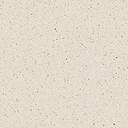 